ЗАВТРАК(1-4; 5-9 классы)Чай с молоком Салат из моркови и яблокПудинг из творога паровойБатон нарезнойКрендель сахарныйМолоко сгущенное ЗАВТРАК 2Плоды свежие (мандарин)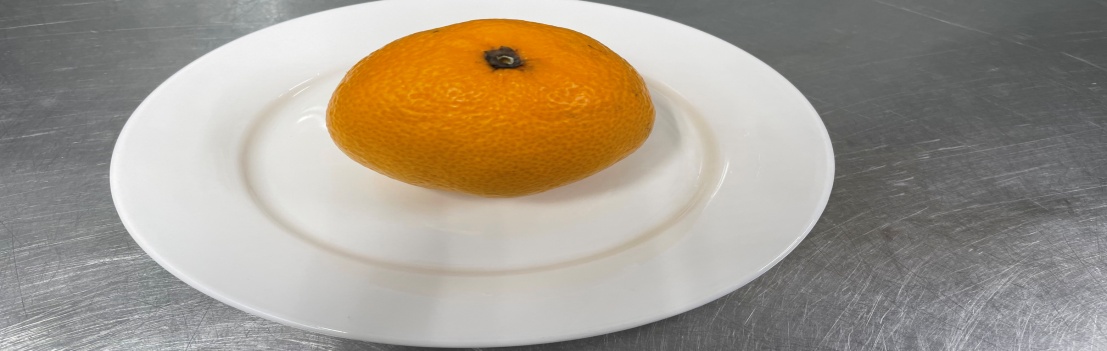 ОБЕД(1-4; 5-9 классы)Салат ВитаминныйКисель из ягодГуляш из говядиныХлеб пшеничныйПюре из горохаХлеб ржанойРассольник ЛенинградскийПОЛДНИК(интернат 7-11 лет; 12-18 лет)Молоко кипяченоеВафлиУЖИН(интернат 7-11 лет; 12-18 лет)Салат овощнойХлеб пшеничныйГолубцы с мясом и рисомСоус сметанныйЧай с сахаром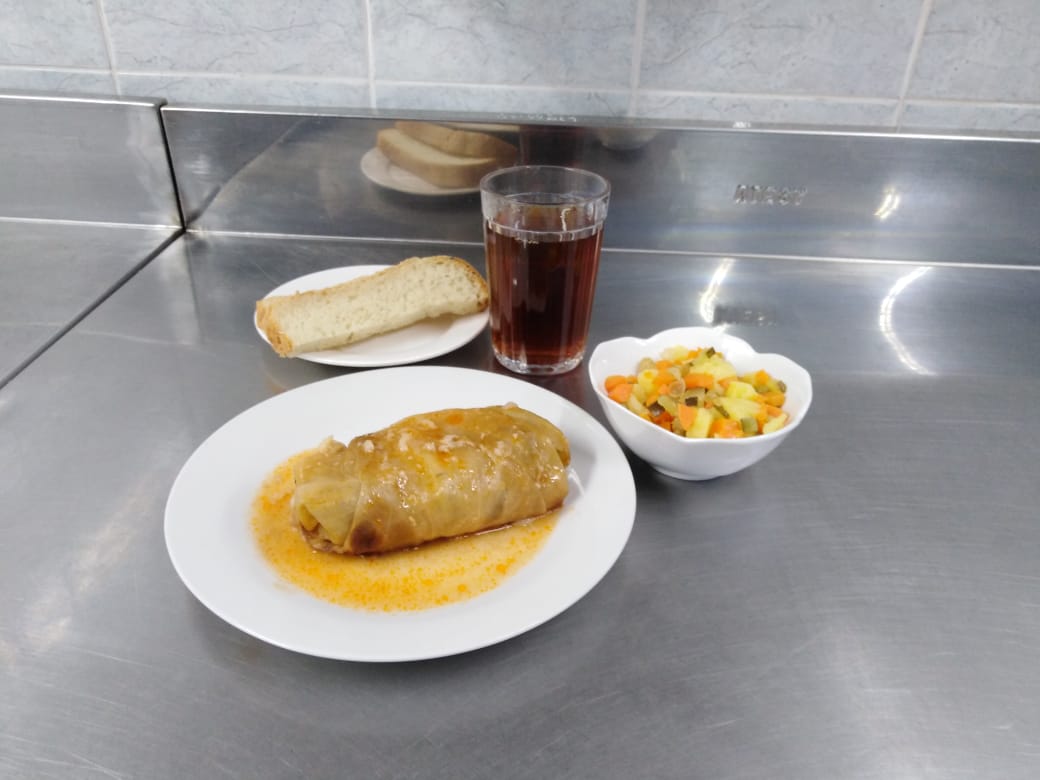 Ужин2Йогурт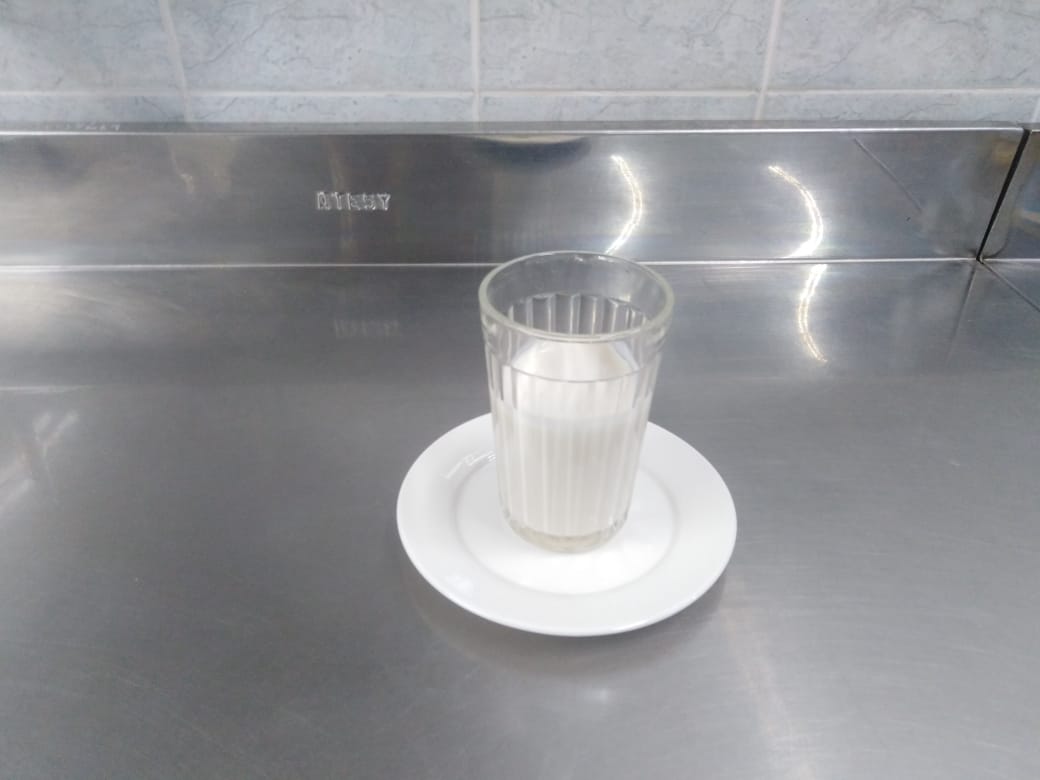 